Министерство науки и высшего образованияРоссийской ФедерацииФГБОУ ВО «Воронежский государственный технический университет»Кафедра техносферной и пожарной безопасностиГлавное управление МЧС России по Воронежской областиВоронежское областное отделение Русского географического обществаЭкспертный совет при КЧС и ОПБ Воронежской областиВоронежское региональное отделениеОбщероссийской общественной организации«Российское научное общество анализа риска»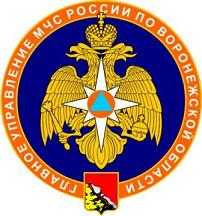 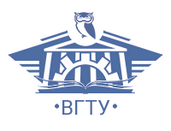 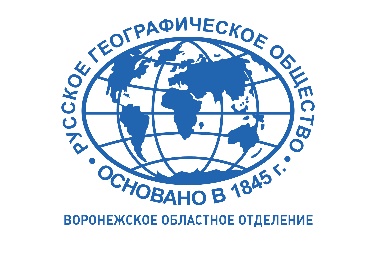 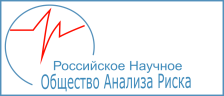 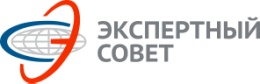 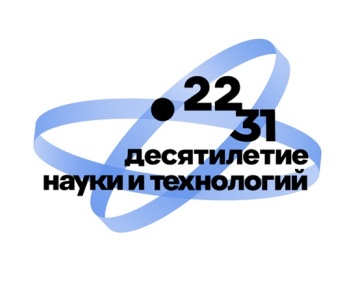 XIX международная научно-практическая конференция«Гражданская оборона и природно-технические системы»Воронеж 23 марта 2023 г.Уважаемые коллеги!Приглашаем Вас и Ваших сотрудников принять участие в работе XIX международной научно-практической конференции по теме: «Гражданская оборона и природно-технические системы» (23 марта 2023 года, г. Воронеж, ул. 20-лет Октября, 84, Инновационный бизнес-инкубатор им. проф. Ю. М. Борисова), посвященной 10-летию науки и технологий.Конференция планируется в комбинированном формате (очное участие, участие в онлайн-формате дистанционно с использованием средств видеоконференцсвязи и заочное участие).При Вашем участии в онлайн-формате, инструкции по подключению к конференции будут высланы накануне мероприятия по факту заявки.В ходе конференции предлагается рассмотреть научные подходы и опыт построения безопасной среды, как в России, так и в странах СНГ, совершенствование и развитие гражданской обороны, экологической и техносферной безопасности.На конференции планируется рассмотреть вопросы:- гражданская оборона;- средства спасения;- ядерная, радиационная и химическая безопасность;- пожарная безопасность;- экологическая безопасность;- безопасное обращение с отходами – сбор, накопление, транспортировка, обработка, обезвреживание, хранение, утилизация;- информационные технологии при построении безопасной среды; - безопасность на водных объектах;- медицина катастроф;- антитеррористические мероприятия;- комплексная безопасность на транспорте;- безопасность в строительстве, а также другие вопросы, касающиеся проблем обеспечения техносферной безопасности и безопасности жизнедеятельности.Ожидается участие должностных лиц и специалистов: МЧС России, вузов России и стран СНГ, представителей территориальных органов федеральных органов исполнительной власти, исполнительных органов государственной власти области, органов местного самоуправления, организаций, научного сообщества.СЕКЦИИ1.	Задачи гражданской обороны, проблемы и пути их решения. 2.	Применение инновационных технологий для оценки рисков и обеспечения безопасности природных и техносферных систем. 3.	Мониторинг окружающей среды, экологическая безопасность, малоотходные и безотходные технологии и производства4.	Антитеррор и безопасность на транспорте и социальных объектах.5.	Пожарная безопасность, совершенствование противопожарной защиты сложных и социально-значимых объектов.6.	Медицинские аспекты обеспечения безопасности здоровья человека.7.	Нравственные, этические и юридические аспекты безопасности.Во время конференции предусматриваются проведение пленарного и секционных заседаний. Время, отведенное на доклады в рамках пленарного заседания – 15 минут, 10 минут ответы на вопросы; в рамках секционных заседаний – 10 мин, 5 мин ответы на вопросы.Статьи планируется издать в апреле. Ответственный секретарь:Ирина Анатольевна Новикова 8-908-140-14-04ТРЕБОВАНИЯ К ОФОРМЛЕНИЮМатериалы представляются в электронном виде с пометкой «на конференцию» и должны именоваться по фамилиям авторов (например, Ivanov.Petrov.doc или Иванов.Петров.doc) на адрес conf.cpts@gmail.com:1. Статья (от двух до семи страниц) + заполненная регистрационная форма (приложение 1) до 15 марта 2023 г.Тексты статей по материалам докладов публикуются в авторской редакции. Сборникам статей присваивается ISBN, библиографические знаки. Сборник материалов конференции загружается в Научную электронную библиотеку (elibrary.ru) и в Российский индекс научного цитирования (РИНЦ). Сборники тезисов и статей в электронном виде будут размещены на сайте conf-cpts.ru. Организационный взнос за подготовку материалов к печати и электронную версию не предусмотрен.Правила оформления в приложении 2Все материалы проверяются на антиплагиат. Уникальность текста должна составлять не менее 85%.Оргкомитет оставляет за собой право отклонять доклады, не соответствующие тематике конференции. 